ЧЕРКАСЬКА МІСЬКА РАДА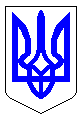 ЧЕРКАСЬКА МІСЬКА РАДАВИКОНАВЧИЙ КОМІТЕТРІШЕННЯВід 21.12.2021 № 1523Про тимчасову заборону рухутранспортних засобів бульваром ШевченкаВідповідно до статті 40 Закону України «Про місцеве самоврядування в Україні», пункту 4 статті 19, пункту 4 статті 20 Закону України «Про автомобільні дороги», враховуючи звернення департаменту освіти та гуманітарної політики Черкаської міської ради (лист від 13.12.2021 № 28466-01-18), виконком міської ради ВИРІШИВ:1. Тимчасово заборонити рух транспортних засобів бульваром Шевченка між вул. Байди Вишневецького та вул. Лазарєва (без перекриття перехрестя бульвару Шевченка з вул. Байди Вишневецького), з 23.00 години 31 грудня 2021 року до 02.00 години 1 січня 2022 року, на час проведення загальноміських новорічних заходів на Соборній площі.2. Управлінню патрульної поліції в Черкаській області забезпечити безпеку руху транспорту і пішоходів на вказаному відрізку.3. Оприлюднити це рішення в засобах масової інформації.4. Контроль за виконанням рішення покласти на директора департаменту житлово-комунального комплексу Яценка О.О. Міський голова                                                                  Анатолій БОНДАРЕНКО